                                                     MINISTERIO  DE ECONOMÍA INFRAESTRUCTURA Y ENERGÍA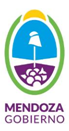  RACOP
 Av. Peltier 351, 6° piso, Casa de Gobierno. Mendoza  	        Ciudad  |  Tel. +54 261 449 2546/48/49/40
www.economia.mendoza.gov.arForm IH-01                                                                           SOLICITUD DE INSCRIPCION Y HABILITACION (Art. 42º, inc. a)Sr.Director del RACOPS.            /             D.	El (los) que suscribe(n), en su carácter de..................................................... de   que gira bajo la razón social de..................................................., legalmente habilitado(s) para representarla, se dirige(n) a Usted a los efectos de solicitar la Inscripción y Habilitación de la misma en el Registro de Antecedentes de Constructores de Obras Públicas de la Provincia de Mendoza, en un todo de acuerdo a lo establecido en el Reglamento aprobado por Decreto Nº 940/17, cuyo contenido se declara conocer y aceptar.Domicilios declarados Domicilio real: .................................................................................................................................................................. Teléfono: ............................... Domicilio especial en el Gran Mendoza………………………………………………………………………..         .............................................. Teléfono: ............................... Correo(s) electrónico(s): ...................................................................................................Persona de contacto: ....................................................Teléfono: ................................... Correo(s) electrónico(s): .........................................................................................................................................................................................Firma(s) con sello aclaratorioNOTA: Se considerará  como fecha la de recepción en  Mesa de Entradas del RACOP.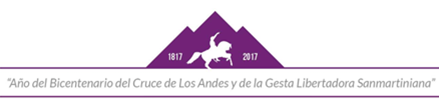 